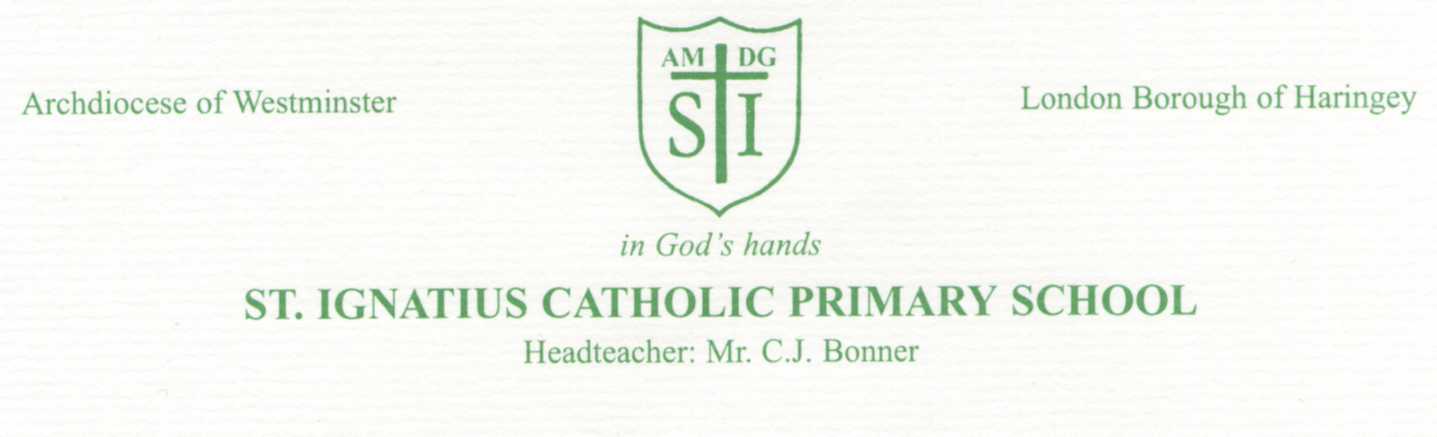                                                                                                                                                 14th December 2020Dear Parents, Re : Advice to self-isolate for 10 days We have been advised that a member of staff has a confirmed case of COVID-19 in the Campion bubble .We have followed the national guidance and have identified that our Y1 and Y2 pupils have been in close contact with the affected adult. In line with the national guidance, we recommend that your child now stays at home and self-isolates until Tuesday 22nd December (10 days after contact).As a precaution and due to the sharing of facilities we are also asking Nursery and Reception to stay at home this week and we advise that they also self isolate until Tuesday 22nd December.We are asking you to do this to reduce the further spread of COVID 19 to others in the community.We will inform you shortly of our Remote Learning arrangements for supporting your child during this time. Please log on each day to Class Dojo for daily updates from the class teacher if your child is in Year 1 or 2 and if your child is in Nursery or Reception please check Tapestry for daily updates from Ms Allan and the EYFS team.If your child is well at the end of the 10 days period of self-isolation, then they can return to usual activities. Other members of your household can continue normal activities provided your child does not develop symptoms within the 10-day self-isolation period. Please see the link to the PHE Staying at Home Guidance https://www.gov.uk/government/publications/covid-19-stay-at-home-guidance/stay-at-home-guidance-for-households-with-possible-coronavirus-covid-19-infectionWhat to do if your child develops symptoms of COVID 19 If your child develops symptoms of COVID-19, they should remain at home for at least 10 days from the date when their symptoms appeared.                                                                                                                    All other household members who remain well must stay at home and not leave the house for 10 days.                                                                                                                                                                                       The 10-day period starts from the day when the first person in the house became ill.                                          Household members should not go to work, school or public areas and exercise should be taken within the home. Household members staying at home for 10 days will greatly reduce the overall amount of infection the household could pass on to others in the community.        If you are able, move any vulnerable individuals (such as the elderly and those with underlying health conditions) out of your home, to stay with friends or family for the duration of the home isolation period.Symptoms of COVID 19 The most common symptoms of coronavirus (COVID-19) are recent onset of:new continuous cough and/orhigh temperature and/or a loss of, or change in, your normal sense of taste or smell (anosmia)For most people, coronavirus (COVID-19) will be a mild illness.If your child does develop symptoms, you can seek advice from NHS 111 at https://www.nhs.uk/conditions/coronavirus-covid-19/check-if-you-have-coronavirus-symptoms/ or by phoning 111.How to stop COVID-19 spreading There are things you can do to help reduce the risk of you and anyone you live with getting ill with COVID-19HandsWash your hands regularly and for at least 20 seconds.FaceCover your face in enclosed spaces, especially where social distancing may be difficult and where you will come into contact with people you do not normally meet. It is now compulsory to wear cloth face coverings on public transport, shops and several other indoor settings.  SpaceStay 2 metres apart where possible, or 1 metre with extra precautions in place. Keep your distance from people who are outside your household or support bubble.Limit social gatherings and avoid crowded places. Further InformationFurther information is available at https://www.nhs.uk/conditions/coronavirus-covid-19/ Yours sincerely, C J BonnerC.J. Bonner,   Headteacher 